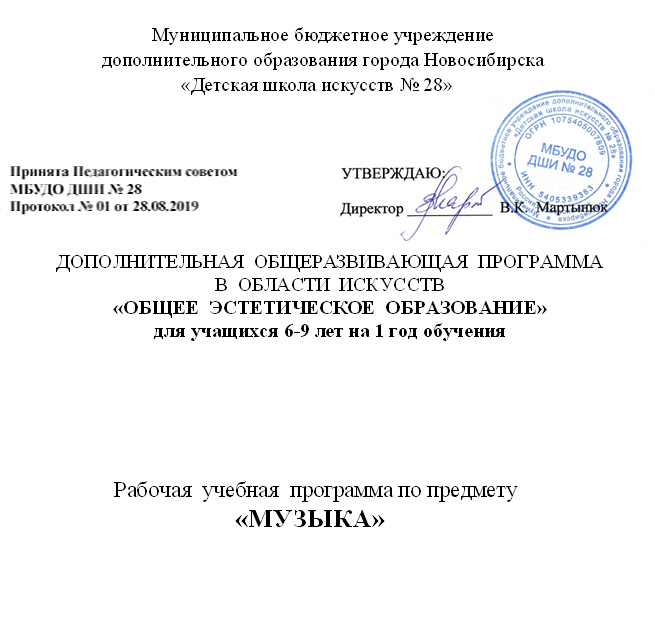 СОДЕРЖАНИЕ                                                                                                                      стр.I. Пояснительная записка …………………………………………..	31. Характеристика программы учебного предмета  «Музыка» ..…	32. Срок реализации Программы  ……………………….………….….	33. Объем учебного времени на реализацию Программы ………...….	34. Форма проведения учебных аудиторных занятий …………….….	35. Цель и задачи Программы ………..........…..…………….……...….	46. Методы обучения ……………………………………………….…..	47. Материально-технические условия реализации Программы ........	4II. Содержание Программы  учебного предмета «Музыка» ..…...	51. Учебно-тематический план ............................................……….…...	52. Содержание  Программы по основным тематическим разделам 	5III. Требования к уровню подготовки обучающихся ……………..	11IV. Формы и методы контроля, система оценок ……….…………..	111. Аттестация: цели, виды, форма, содержание ................................….	112. Критерии оценок .........................……………………………….....…	11V. Методическое обеспечение образовательного процесса ………	12Методические рекомендации педагогическим работникам ……........	12VI. Списки рекомендуемой учебной и методической литературы	13  1. Методическая литература ……………………….………...……….	13  2. Учебная литература .....................……………………….……...…..	15- Методическая, учебно-методическая литература- Учебная литература- Средства обучения:  электронные ресурсы,  краткий каталог радио-спектаклей для детей,  краткий каталог отечественных фильмов и мультфильмов для детей,  мультимедийные презентацииI. ПОЯСНИТЕЛЬНАЯ ЗАПИСКА1. Характеристика Программы учебного предмета «Музыка»Программа учебного предмета «Музыка»  (далее по тексту - Программа) разработана на основе «Рекомендаций по организации образовательной и методической деятельности при реализации общеразвивающих программ в области искусств», направленных письмом Министерства культуры Российской Федерации от 21.11.2013 №191-01-39/06-ГИ. Содержание Программы направлено на формирование у учащихся общих историко-теоретических знаний о  музыкальном  искусстве, приобретение детьми начальных базовых умений и навыков в области музыкального творчества.Целевая направленность учебного предмета «Музыка» - введение учеников в мир музыкального искусства, формирование музыкальной грамотности. Большое внимание в программе уделяется развитию детского голоса и  музыкального  слуха, разучиванию и театрализации  современных и классических детских песен. Это активизирует развитие фантазии, воображения, артистичности и интеллекта учащихся.Учебный предмет «Музыка» имеет практико-ориентированную направленность; занятия проводятся в игровой форме, основаны на активной деятельности детей.2. Срок реализации учебного предметаСрок реализации учебного  предмета  «Музыка»  для детей, поступивших в образовательную организацию в возрасте 6-9 лет, составляет 1 год. 3. Объем учебного времени, предусмотренный на реализацию учебного предметаНа реализацию Программы  учебным планом предусмотрен следующий объем учебного времени:− занятия проводятся 1 раз в неделю в объеме 1-го академического часа продолжительностью 30 минут;− годовой объем учебного (аудиторного) времени составляет  33 часа. По предмету предполагается внеаудиторная самостоятельная работа  − выполнение домашнего  задания в. Примерный объем самостоятельной работы - 30 минут в неделю. Самостоятельные занятия учащихся должны быть регулярными и систематическими.4. Форма проведения учебных аудиторных занятийУчебный предмет «Музыка» реализуется в форме мелкогрупповых  занятий (от 4 до 10 человек) Специфика учебного предмета «Музыка»  определяет разнообразие  содержания и формы занятий: урок-путешествие, урок-концерт, урок-праздник, урок-сказка, урок-состязание и др. Наиболее эффективной формой урока является урок-игра, который позволяет максимально активизировать внимание детей.5. Цель и задачи учебного предметаЦелью предмета является развитие творческих способностей и эстетическое воспитание учащегося средствами музыкального искусства.Задачи предмета: формирование навыков восприятия  музыкальных  образов  и  представлений об основах музыкальной культуры; развитие музыкальных способностей (музыкальный слух, память, чувство ритма, пение);обучение основам музыкальной грамоты;знакомство с особенностями музыки разных стилей и жанров;воспитание эстетического чувства и  художественного вкуса.формирование кругозора в области музыкального искусства;  воспитание активного слушателя, зрителя, будущего  участника творческой самодеятельности.6. Методы обученияРекомендуемые формы и методы работы на уроке - рассказ, беседа, объяснение, «живое» музыкальное исполнение,  прослушивание и просмотр видеоматериалов и репродукций, музыкально-дидактические игры, викторины, ребусы, рисование музыкальных впечатлений, этюды на музыкальный образ в пластике и жесте, театрализация песни или инструментального произведения.Ведущим принципом работы является личностно-ориентированный подход к учащимися, определяющий эффективное взаимодействие преподавателя и ученика. Личность учащегося рассматривается как набор уникальных способностей и возможностей, раскрытие и развитие которых является целью работы преподавателя.7. Материально-технические условия реализации ПрограммыЗанятия по Программе проводятся в  учебной  аудитории, соответствующей требованиям санитарных норм и правил. Аудитория оборудована учебной мебелью, фортепиано, проигрывателем DVD. В ДШИ имеется техническое оборудование, которое в соответствии с программой может использоваться на занятиях: мультимедийный проектор и  экран, компьютер, оснащенный звуковыми колонками. В Библиотеке ДШИ имеется  нотная и методическая литература  для детей и педагога.Методический фонд Программы составляет комплект дидактических материалов: слайд-программы и презентации, диски с записями музыки и видеофильмов; иллюстрации и другие наглядные материалы. II.	СОДЕРЖАНИЕ УЧЕБНОГО ПРЕДМЕТА1. Учебно-тематический план2. Содержание занятийРаздел 1. «Музыкальный мир» Формирование знаний о музыкальном искусстве  (беседы, сказки о музыке, музыкальных инструментах, звуках). О чем рассказывает музыка? Какие чувства она выражает? Какова ее роль в жизни людей, самого ребенка?1.1. Прогулки в прошлоеРассказать о зарождении музыкального искусства. Когда возникла музыка и как развивалась, о важной роли музыки в жизни человека. Рассказать о предмете «Музыка». Музыкальный материал. Выучить песенки «Весёлые нотки»  H.Матюшкина, А.Балаж «Маленькая музыкальная азбука».1.2. Творчество под музыку«Слышу – творю». Движение под музыку (импровизация), рисование под музыку, игры-подражания, выучить песенку и разыграть (театрализовать) ее.Музыкальный материал.  Прослушивание песен и пьес «Я на солнышке лежу» (Г.Гладков), «Колыбельная медведицы» (Е.Крылатов),  «Дед Мороз» (Р.Шуман),  «Косолапый мишка» (М.Журбин) и другие, на выбор педагога. 1.3. Звуки шумовые, речевые  и музыкальныеРассказать о звуках окружающего мира (звуки природы, шум города), их отличия от речевых, певческих и музыкальных звуков.Музыкальный материал. К.Сен-Санс «Карнавал животных» (на выбор), Д.Кабалевский «Труба и барабан», «Трубач и эхо», «Зайчик дразнит медвежонка» и другие. Интернет-ресурсы: «Звуки птиц в лесу», «Шум дождя и грома» и т.д. Использование элементов пальчиковой гимнастики и стихов о речевых и певческих звуках. Например:Звуки ГОЛОСА польются, Их  читаем, как поём, Звуки  ГЛАСНЫМИ  зовутся, В каждом слове их найдём.А, О, У, Э, И, Ы. При  изучении темы провести  игры-угадайки, выучить 1-2 стихотворения, например, Андрей Усачев:  цикл «Звукарик», «Музыкальные инструменты» с имитацией звуков и по одному куплету 2-3-х детских песен с активизацией трудных согласных звуков, например, «Колыбельная медведицы» (С-Ш); «Песня Крокодила Гены» (Ж-Р); «Какой чудесный день» (Ч) (А.Флярковский); Песенка о ёлочке (Л-Р) (В.Шаинский).1.4. Музыкальные инструментыИстория возникновения музыкальных инструментов, сказки и песни о музыкальных инструментах. Познакомить детей с  народными шумовыми (ложки, трещотки, шаркунки) и музыкальными инструментами (баян, балалайка), а также с традиционными академическими музыкальными инструментами (фортепиано, скрипка, труба). Провести игру «Маленький шумовой оркестр».  В ходе  игры можно использовать различные предметы: крупа в пластмассовых банках, погремушки, шуршащая бумага, ложки, стаканы, свистки и другие. Звучание детских музыкальных инструментов – дудочки, бубны, трещотки, свистульки. Совместное творчество  с детьми.Рекомендуемый материал:прослушивание фрагментов произведений для различных инструментов;разучивание песни «Балалаечка» (С.Сорокин);проведение игры «Маленький шумовой оркестр» под звуки «Камаринской» («Детский альбом» П.И. Чайковского).1.5. Детский фольклор	Музыка как средство общения. Детский фольклор: музыкальные заклички, считалки, скороговорки, прибаутки.  Выучить по 1-2 заклички, считалки, скороговорки, прибаутки.Рекомендуемые игры: «Яша», «Мышка» и другие на выбор педагога по изучаемой теме.Выучить народные песенки, например: «Как у наших у ворот», «Со вьюном я хожу».1.6. Координационно-ритмические игры и игры с пениемНапример: игры  «Здравствуйте», «Клён», «Берёза», «Дом», любые игры на выбор педагога по изучаемой теме.Пальчиковые игры: развивают мышечный аппарат; мелкую моторику; тактильную чувствительность. Данные игры повышают общий уровень организации мышления ребенка. Например, игра «Музыканты»:«Я на дудочке играю» - шевелить пальцами, имитируя игру на дудочке;«Саша на гармошке» - сводить и разводить сжатые кулачки;«Петр на балалайке» - движения пальцами правой руки, имитирующие игру на балалайке;«А Илья на ложках» - стучать указательными пальцами один о другой.Игры: «Встретились двое», «Сорока-белобока», «Кошка».Миниатюрный театр: пальчиковые игры оригинальны и интересны тем, что представляют собой миниатюрный театр, где «актерами» являются пальцы.В жанре пальчикового театра, настольного театра из различных предметов (например, флаконы от духов)  или  игрушечного театра предлагается поставить с детьми музыкальную сказку на 15-20 минут и на примере маленького музыкального спектакля поговорить о музыкальных ассоциациях и образах.На выбор педагога: сказка «Путаница» из вязаных пальчиков; пальчиковый театр из бумаги, например сказка  «Баллада о поющих цветах»;  настольный театр из цветных карточек с изображением героев и декораций - сказка  «Ребята и медведь». 1.7. Игры с голосом Игры с голосом (в том числе особые звуки – смех, плач, гудение, вскрик, писк, которые заменяли нашим предкам слова в раннем «детстве» человечества) помогают ребенку «вернуться» в доречевой период голосовой активности и по возможности устранить неравномерности развития голоса. Звукоподражания, фонематические загадки, координационно-подвижные игры эффективно развивают мимику, артикуляционную моторику, речевой слух. Игры, звучание музыки в записи и исполнении педагога, движение под музыку, физкультминутки, чтение стихов и сказок, живое общение с детьми пробуждает внимание и интерес детей, позволяют удерживать их в «тонусе» в течение всего занятия. Например, игры «Рисуем голосом», «Ленивый жук»; сказки и стихи «Полет музыки», «Вальс розового поросенка», «Кузнечик и скрипочка», «Барабан для зайчонка», «Как ежонок Колючка научился петь», «Лесной хор» (см. «Музыкальные сказки и стихи» в разделе VI «Список литературы и средств обучения»).1.8. Подготовка открытого урока Разработка сценария урока-концерта для родителей, включающего игры по пройденным темам, песенки, стихи и сказки о музыке и под музыку, пальчиковый и настольный театр. В отведенное по программе время необходимо повторить пройденный материал и подготовить  музыкальный мини-спектакль в жанре пальчикового или настольного театра с выбранными предметами. Например: цветные карточки с изображением героев и декораций, герои из картона по принципу бумажной куклы и бумажные объемные декорации (столы, табуреты, кроватки, деревья и т.д.),  флаконы от духов, их можно подобрать по персонажам, сшить костюмы вместе с родителями и разыграть выбранную историю на столе. Время, отведенное на мини-спектакль, составляет 10 минут.  1.9. Открытый урок для родителей. Раздел 2 . Музыкальная азбука или Страна, где живут звуки  2.1. Музыкальная  азбука  или Страна, где живут  звуки. Звуки высокие, средние, низкие. Регистр, тембр С помощью звуков окружающего мира привести примеры высоких, средних и низких звуков. Рассказать сказки о музыкальных звуках и сочинить свою сказку. Например: сказка «Про девочку и кошку Мурку», «Сказка о музыкальных звуках» («Музыкальные сказки и стихи»).Понятия «регистр», «тембр».Слуховые загадки: окраска звука (инструменты, голос). Музыкальные примеры  особого тембрового звучания: Д.Кабалевский «Медведь», П.И.Чайковский «Баба-Яга», А.Майкапар «Рассвет», П.И.Чайковский «Сладкая грёза»,  М.П.Мусоргский «Танец невылупившихся птенцов» («Картинки с выставки») и т.д.2.2.  Детям о клавишах и клавиатуре Изучая регистры, знакомим детей фортепиано, с принципами расположения черных и белых  клавиш. Учим детские песенки и слушаем их в разных регистрах.Рекомендуемые песни: русская народная песня «Жили у бабуси», «Василек» (пробуем подбирать их на инструменте); «Про кузнечика» (В.Шаинский).Стихотворение: «Фортепиано» (книга «Музыкальные сказки и стихи»)2.3. Где живут ноты? Нотная семья. Нотоносец. Скрипичный ключ. Сказки о нотной семье, разыграть одну из сказок. Рассказать, в каком домике живут ноты, и каким ключом открывается этот дом.  Сначала дать задание нарисовать домик нот и ключ к нему таким, каким его представляют дети, затем дать верный вариант.  На последних уроках сочинить сказку о нотной семье  и дать задание на дом сочинить свою сказку по изученной теме.Использование наглядного дидактического материала – нотоносец и нотки.Выучить песенки:  «Что такое ноты» (А.Зарицкая), «Нотная лесенка» (Ю.Багров), «Скрипичный ключ» (Ю.Багров).Сказки и стихи: «Песня нотки позвала», «Как мальчик познакомился с нотками», «Заботливые нотки», «Как нотки научились петь», «Дружные нотки» («Музыкальные сказки и стихи»).2.4. Длинное знакомство или Знакомство с длительностями Используя музыкальные игры, познакомить детей с  длительностями (восьмые и четверти): ритмические аккомпанементы, ритмическое эхо.Ритмы слов и ритмизация стихов. Ритмические карточки.Музыкальный материал: «Детский альбом» П.И.Чайковского («Игра в лошадки», «Сладкая греза», другие произведения  на выбор преподавателя).Сказка «Тайна длительности звуков» («Музыкальные сказки и стихи»).2.5.  Метроритм. Размер. Такт и тактовая черта.  Как расселить ноты в доме по комнатам?С помощью сказки «Дом, где живут ноты»  рассказать детям о сильной доле и метре, о такте и тактовой черте. Упражнения на ощущение сильной доли, акцента. Двух- и трехдольность.Музыкальный материал: различные марши, вальсы на выбор педагога.2.6. Лад: мажор  и минор На примере музыкальных произведений для детей познакомить с понятиями «лад», «мажор», «минор». Слуховые загадки: ладовая окраска (мажор-минор), окраска звука (инструменты, голос). Провести игру-угадайку. Выучить с детьми песню из мультфильма.Музыкальный материал: песенки из мультфильмов «Маша и Медведь» (В.Богатырёв), «Шрек»  (Гарри Грегсон-Уильямс, Джон Пауэлл), «Смешарики» (Марина Ланда, Сергей Васильев).Сказки и стихи: «Мажор и минор», «Два голубка - Мажор и Минор» («Музыкальные сказки и стихи»). 2.7. Музыкальные жанры: песня, танец, марш. Основные характеристики жанров, примеры из ранее пройденных произведений.   Музыкальный материал: пьесы из детских альбомов П.Чайковского, А.Гречанинова, Г.Свиридова. Выучить с детьми песню В.Шаинского «Вместе весело шагать».2.8. ПаузаМузыкальное движение: остановки, дыхание. Ритмические игры с паузами. На примерах детской песни «Ноты отдыхают», сказки «Неразлучные друзья», фортепианного произведения Д.Кабалевского «Эхо» понять роль паузы и «услышать» ее в музыкальном произведении. Выучить с детьми любую песню  на выбор преподавателя с акцентированием внимания на паузах. Музыкально-двигательные упражнения.2.9. Знаки альтерации или Тайна чёрных клавиш Придумать и  выучить вместе с детьми стихотворения про знаки, загадать загадки.Например: - Понижаю (повышаю) ноту я,Как зовут меня, друзья?- Сообщить Вам очень радПро свою работу:На полтона я, друзья,Повышаю (понижаю) ноту. - Музыкальный постовойОчень даже не простой!За порядком наблюдает,Знаки в нотах отменяет. 	2.10. Мелодия и  аккомпанемент На примере музыкальных произведений для детей объяснить понятия о мелодии и  аккомпанементе. Провести игры-угадайки. Музыкальный материал: А.Гречанинов «Жалоба», П.И.Чайковский «Шарманщик поет», С.В.Рахманинов «Вокализ». Рекомендуется выучить с детьми одну из песен Е.Крылатова.Сказка «Потерянная мелодия» («Музыкальные сказки и стихи»). 2.11. Музыкальная форма: вступление, куплет, припев, заключение На примере  детских песен из мультфильмов и фильмов дать начальные представления о музыкальной форме.Рекомендуемый материал: игра «Из чего состоит песенка».Музыкальный материал: «Песенка Умки» (Е.Крылатов), «Урок» (Т.Попатенко), «Голубой вагон» (В.Шаинский), «Песенка друзей» (Г.Гладков)  и другие, на выбор преподавателя. Выучить с детьми одну из песен, акцентируя внимание на мелодии песни. Раздел 3.«Ушки на макушке»Формирование музыкально-слуховых представлений.3.1. Изобразительные возможности музыкиМузыкальные ассоциации, слуховые загадки. Элементы музыкального языка в создании образов, портретов, живописных картинок.Музыкальный материал: Д.Кабалевский «Ёжик»; С.Прокофьев «Шествие кузнечиков»; Ж.Металлиди «Воробушкам холодно»; Л.К.Дакен «Кукушка»; М.Глинка «Жаворонок». Музыка к мультфильмам «Винни  Пух» (М.Вайнберг), «Бременские музыканты» (Г.Гладков) или по выбору преподавателя. Выучить одну из песен.3.2. Подготовка открытого урока по пройденному материалу. В отведенное по программе время повторить пройденный материал.  
 Написать сценарий театрализованного  музыкального  представления «Музыкальная азбука или Страна, где живут звуки» и  представить его в концертном исполнении для родителей. Для закрепления материала можно повторить представление в детском саду или в младших классах начальной школы.3.3. Открытый урок для родителейIII. ТРЕБОВАНИЯ К УРОВНЮ ПОДГОТОВКИ УЧАЩИХСЯУровень  подготовки  учащихся  является  результатом  освоения    программы  учебного  предмета  «Музыка».К концу обучения учащийся приобретает:- слуховой багаж из прослушанных произведений народной музыки, отечественной и зарубежной классики, современной музыки для детей;- первичные знания о видах музыкального искусства (инструментальная, вокальная музыка), о музыкальных жанрах;- знания основ музыкальной грамоты;- знания основных средств выразительности, используемых в  музыкальном искусстве;- знания особенностей звучания различных музыкальных инструментов;- умения различать тембры музыкальных инструментов;- умения различать жанры: песня, танец, марш;- умения исполнять песни различного характера (в пределах программы).IV. ФОРМЫ И МЕТОДЫ КОНТРОЛЯ, СИСТЕМА ОЦЕНОК1. Аттестация: цели, виды, форма, содержаниеПрограмма предусматривает текущий контроль, промежуточную  и итоговую аттестацию учащихся. Текущий контроль осуществляется на уроках. Проверка усвоения материала может проводиться в форме вопросов, загадок, викторин, -тестирования, игр-соревнований и конкурсов.Промежуточная аттестация проводится в форме открытого урока по завершению первого полугодия. Она может проводиться в форме урока-концерта для родителей и включать  игры по пройденным темам, песенки, стихи и сказки о музыке и под музыку, пальчиковый и настольный спектакль, и т.п.Итоговая аттестация проводится в конце учебного года и может проходить в форме  театрализованного  музыкального  представления для родителей  «Музыкальная азбука или Страна, где живут звуки» или по иной творческой модели занятия.2. Критерии оценкиПо результатам текущей, промежуточной и итоговой аттестации выставляются оценки: «отлично», «хорошо», «удовлетворительно».• 5 (отлично) - ставится, если учащийся демонстрирует  устойчивый интерес к предмету, трудолюбие, выполняет задания преподавателя с желанием, в полном объеме и с необходимой последовательностью действий, проявляет творческую инициативу;• 4 (хорошо) – ставится при  наличии интереса к предмету в целом, некоторых неточностях и погрешностях в выполнении заданий преподавателя и при стремлении эти недостатки устранить;• 3 (удовлетворительно) - ставится, если работа выполняется исключительно  под неуклонным руководством преподавателя, творческая инициатива учащегося практически отсутствует, учащийся невнимателен, неряшлив, интерес к предмету выражен слабо.V. МЕТОДИЧЕСКОЕ ОБЕСПЕЧЕНИЕ УЧЕБНОГО ПРОЦЕССА Методические рекомендации педагогическим работникамПрограммой предусмотрен дифференцированный и индивидуальный подход при определении и решении учебной задачи, что позволяет педагогу полнее учитывать индивидуальные возможности и личностные особенности ребенка, достигать более высоких результатов в обучении и развитии творческих способностей учащихся. Поэтому рекомендуется проводить занятия в  мелкогрупповой форме. Необходимо применять такие методы дифференциации и индивидуального подхода, как разработка заданий различной трудности и объема, различная мера помощи преподавателя учащимся при выполнении учебных заданий, вариативность темпа освоения учебного материала, индивидуальные и дифференцированные домашние задания.Игровая сущность программы позволяет педагогу создавать условия  для проявления инициативы и самостоятельности ученика. Желание учащегося самостоятельно провести игру, спеть песенку, сочинить новую - должно приветствоваться и развиваться  педагогом. Для педагога очень важно создавать творческую атмосферу на уроке, атмосферу доброжелательности, и вместе с тем - осознанной дисциплины.  Наряду с традиционными формами урока программой предусматривается проведение таких форм, как:урок – сказка;урок – игра;комплексный урок (включающий материал из разных областей искусства, не только музыкального);открытые уроки для родителей;репетиции;урок – путешествие в прошлое, настоящее и будущее;урок – состязание;урок – концерт и т.д.Наиболее продуктивные формы работы - это урок-беседа, урок-игра  включающие в себя диалог, рассказ, краткие объяснения, учебно-практические и творческие задания, где слуховое восприятие дополнено двигательно-пластическими действиями. Педагог, добиваясь эмоционального отклика, подводит детей к осмыслению собственных переживаний, использует при этом беседу с учащимися, обсуждение, обмен мнениями. Участие детей в уроках, выстроенных в игровой форме, помогает закрепить знания, умения и навыки, а также способствует самоутверждению детей, развивает настойчивость, стремление к успеху, воспитывает самостоятельность.Программа учебного предмета предполагает наличие многопланового пространства музыкальных примеров, фильмов-сказок, мультфильмов, литературных сказок, стихов. Все теоретические сведения должны быть тесно связаны с музыкально-слуховым опытом учащихся, с практическими навыками и направлены на воспитание музыкального мышления, осознанного отношения к искусству.Обучение должно носить эмоциональный характер. Педагог должен воспитывать самостоятельность детей, формировать интерес к музыке, развивать навыки практического использования полученных знаний и умений.Изучение музыкальной грамоты должно проходить в увлекательной для детей форме, это могут быть музыкальные презентации, музыкальные сказки, игры-угадайки, мини-викторины, музыкально-творческие задания, ролевые игры  и.т.д.В учебный процесс могут быть включены групповые посещения  драматических, музыкальных и кукольных театров; концертов и других мероприятий в сфере культуры. Также возможны и виртуальные экскурсии с использованием информационных средств, возможностей интернет-пространства, что будет способствовать устойчивому повышению  уровня  общей культуры ребёнка. На каждом уроке «Музыкальной азбуки» необходимо повторять и закреплять сведения, полученные на предыдущих занятиях.Домашние задания на закрепление пройденного в классе материала должны быть небольшими по объёму и доступными по трудности: сочинение небольших историй и сказок по пройденной теме и прослушанным произведениям;  рисунок к музыкальному произведению; выучивание слов песен; просмотр мультфильмов, фильмов-сказок. Во 2 -3 классах осваиваются знания об элементарных  музыкальных терминах и понятиях.К промежуточной и итоговой аттестации педагог должен разрабатывать сценарий и в специально отведённое по программе время для подготовки  итоговых уроков воплощать его в учебной постановке. VI. СПИСКИ УЧЕБНОЙ И МЕТОДИЧЕСКОЙ  ЛИТЕРАТУРЫ1. Методическая  литератураАбелян Б. Забавное сольфеджио. – М.: Советский композитор, 1982Артёмова Л.В. Театрализованные игры школьников. – М., 1991Асафьев Б. Путеводитель по концертам: Словарь наиболее необходимых терминов и понятий. – М., 1978Бернстайн Л. Концерты для молодежи. – Л., 1991Бырченко Т. С песенкой по лесенке. Методическое пособие для подготовительных классов ДМШ. – М.: Советский композитор, 1991Величкина О., Иванова А., Краснопевцева Е. Мир детства в народной культуре. – М., 1992Газарян С. В мире музыкальных инструментов. – М., 1989Гилярова Н. Хрестоматия по русскому народному творчеству. 1-2 годы обучения. – М., 1996Гильченок Н. Слушаем музыку вместе. – СПб., 2006Григорьева Н. Народные песни, игры, загадки. Для детских фольклорных ансамблей. – СПб, 1996Гудилина С.И. Интернет на уроках искусства: педагогическая технология создания и использования информационно-коммуникационной среды. – М., 2004Жаворонушки. Русские песни, прибаутки, скороговорки, считалки, сказки, игры. Вып. 4. Сост. Г. Науменко. – М.,1986Зебряк Т. Сочиняем на уроках сольфеджио. – М.: Музыка, 1998Кабалевский Д.Б. Как рассказывать детям о музыке? –  М.: Просвещение 2005 Книга о музыке / Сост. Г. Головинский, М. Ройтерштейн. – М., 1988Михеева Л. Музыкальный словарь в рассказах. – М.: Советский композитор, 1980Музыкальный энциклопедический словарь. – М., 1990Науменко Г. Фольклорная азбука. – М., 1996Осовицкая З.Е., Казаринова А.С.  В мире музыки: Учебное пособие для детских музыкальных школ. – М.: Музыка, 1996Павлова Л. Игра как средство эстетического воспитания. – М., 2002Павлова Л. Значение игровых занятий в интеллектуальном развитии школьников. – М., 2002 Пушкина С. Мы играем и поём. Инсценировки русских народных игр, песен и праздников. – М.: Школьная Пресса, 2001Русское народное музыкальное творчество. Хрестоматия. Учебное пособие для музыкальных училищ / Сост. Б. Фраенова. – М., 2000Русское народное музыкальное творчество / Сост. З.Яковлева. – М., 2004Система музыкального воспитания Карла Орфа / под ред. Л.А. Баренбойма. – Л., 1970Слушание музыки. Для 1 – 3 кл. / Сост. Г.Ушпикова. – СПб, 2008Театр, где играют дети: Учебно-методическое пособие / под ред. А.Б. Никитиной. – М.: Владос, 2001Царева Н.А. Слушание музыки: Методическое пособие. М., ООО «Издательство «РОСМЭН-ПРЕСС», 2002Шамина Л. Музыкальный фольклор и дети. – М., 19922. Учебная литератураАгапова И., Давыдова М. Лучшие музыкальные игры для детей. – М.: ЛАДА, 2006Анисимова Г.И. 100 музыкальных игр для дошкольников. – Ярославль: Академия развития, 2005Барабошкина А.В. Сольфеджио. Учебное пособие по сольфеджио для 1 класса ДМШ. – М.: Музыка, 2007.Басова М.Я. Движения под музыку. – М., Педагогика, 1975Белованова М.Е. Музыкальный учебник для детей. – Ростов-на-Дону, 2007Буренина А.И.  Ритмическая мозаика. – СПб.: ЛОИРО, 2000Васина-Гроссман В. Книга о музыке и великих музыкантах. –  М.:  Современник, 1999Газарян С. В мире музыкальных инструментов. – М., 1989Гогоберидзе А.Г., Дергунская В.А. Детство с музыкой. – М., Детство-Пресс, 2012Еремеев С., Еремеева М. Музыкальная азбука. 1-4 классы. Серия: Учебно-методический комплект начальная школа ISBN. –  М., Экзамен, 2012Кончаловская Н. Нотная азбука. – М.: ОЛМА-ПРЕСС, 2000Рождественские песни. Пение на уроках сольфеджио / Сост. Г. Ушпикова. – Вып 1. – М., 1996Роот З. Музыкально-дидактические игры. – М., Айрис-пресс, 2005 Сиротина Т. Музыкальная азбука. – М.: Музыка, 2004 Скребцов Л. Волшебный мир музыки. – М.: Амрита-Русь, 2009Ходонович Л.С. Весёлые игры с музыкальными звуками и инструментами. – М.: Национальный институт образования, 2012 Щербакова Н. Музыкальный сундучок. – М.: Обруч, 2012№Темы уроковкол-во часовРаздел 1. «МУЗЫКАЛЬНЫЙ  МИР»кол-во часов1.1.«Прогулки в прошлое»21.2.Творчество под музыку21.3.Звуки шумовые, речевые и музыкальные21.4.Музыкальные инструменты21.5.Детский фольклор21.6.Координационно-ритмические игры и игры с пением21.7.Игры с голосом21.8.Подготовка к открытому уроку по пройденному материалу11.9.Открытый урок для родителей 11.10.Итого:16Раздел 2. МУЗЫКАЛЬНАЯ АЗБУКА ИЛИ ГДЕ ЖИВУТ ЗВУКИ2.1.Музыкальная  азбука  или Страна, где живут  звуки. Звуки высокие, средние, низкие. Регистр, тембр22.2.Детям о клавишах и клавиатуре12.3.Где живут ноты? Нотная семья. Нотоносец. Скрипичный ключ22.4.Длинное знакомство или знакомство с длительностями12.5.Метроритм. Размер. Такт и тактовая черта.  Как расселить ноты в доме по комнатам?12.6.Лад: мажор  и минор12.7.Первые музыкальные жанры: песня, танец, марш12.8Пауза12.9.Знаки альтерации или Тайна чёрных клавиш!12.10.Мелодия и  аккомпанемент22.11.Музыкальная форма: вступление, куплет, припев, заключение 1Раздел 3. «МУЗЫКА  УМЕЕТ  РИСОВАТЬ»3.1.Изобразительные возможности музыки 13.2.Подготовка открытого урока по пройденному материалу13.3.Открытый урок для родителей1Итого:17